Gimnazija Jurija Vege Idrija - Gimnazija5280 IdrijaIZBOR UČBENIKOV, DELOVNIH ZVEZKOV IN POTREBŠČIN, KI JIH ZA ŠOLSKO LETO 2023/2024 PREDLAGA STROKOVNI AKTIV1. LETNIK2. LETNIK3. LETNIK4. LETNIKnazivpredmetcena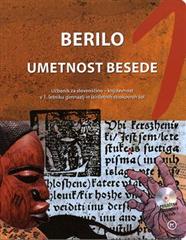 V. Matajc et al.: BERILO 1, Umetnost besede, učbenik za slovenščino-književnost, založba MKZ, količina: 1, EAN: 9789610100058Slovenščina22,90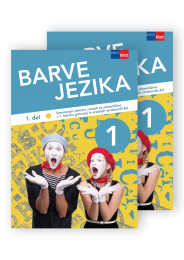 D. Berc Prah, T. Slemenjak, S. Pergar: BARVE JEZIKA 1, samostojni delovni zvezek, 2 dela, založba ROKUS-KLETT, količina: 1, EAN: 9789612717100Slovenščina22,00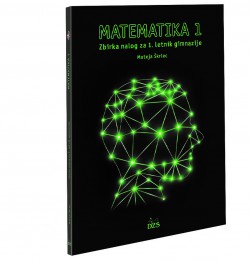 M. Škrlec: MATEMATIKA 1, zbirka nalog za gimnazije, prenova 2019, založba DZS, količina: 1, EAN: 9789610209751Matematika21,50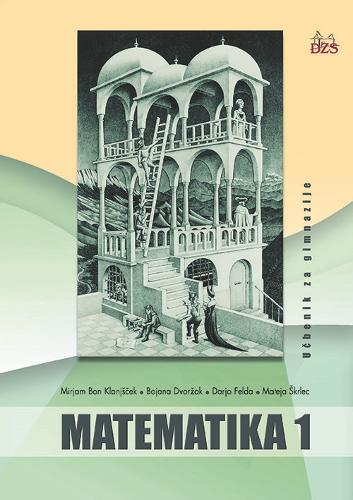 M. Bon Klajnšček, B. Dvoržak, D. Felda: MATEMATIKA 1, učbenik za gimnazije, prenova 2021, založba DZS, količina: 1, EAN: 9789610210382Matematika20,90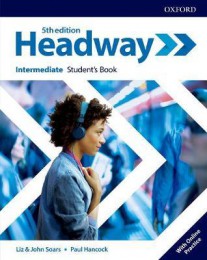 L. Soars, J. Soars: HEADWAY, Intermediate, učbenik za angleščino, 5. izdaja, založba MKT, količina: 1, EAN: 9780194529150Angleščina kot prvi tuji jezik39,90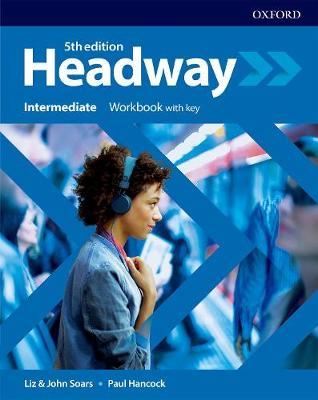 L. Soars, J. Soars: HEADWAY, Intermediate, delovni zvezek za angleščino, 5. izdaja, založba MKT, količina: 1, EAN: 9780194539685Angleščina kot prvi tuji jezik25,90DAS LEBEN A1, delovni učbenik, založba DZS-EPC, količina: 1, EAN: 9783061220891Nemščina kot drugi tuji jezik36,50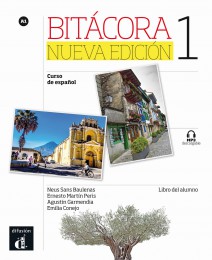 E. Martin Peris, N. Sans Baulenas, A. Garmendia, E. Conejo, P. Garrido: BITÁCORA 1 Nueva Edición, učbenik, založba ROKUS-KLETT, količina: 1, EAN: 9788416347643Španščina kot drugi oz. tretji tuji jezik30,00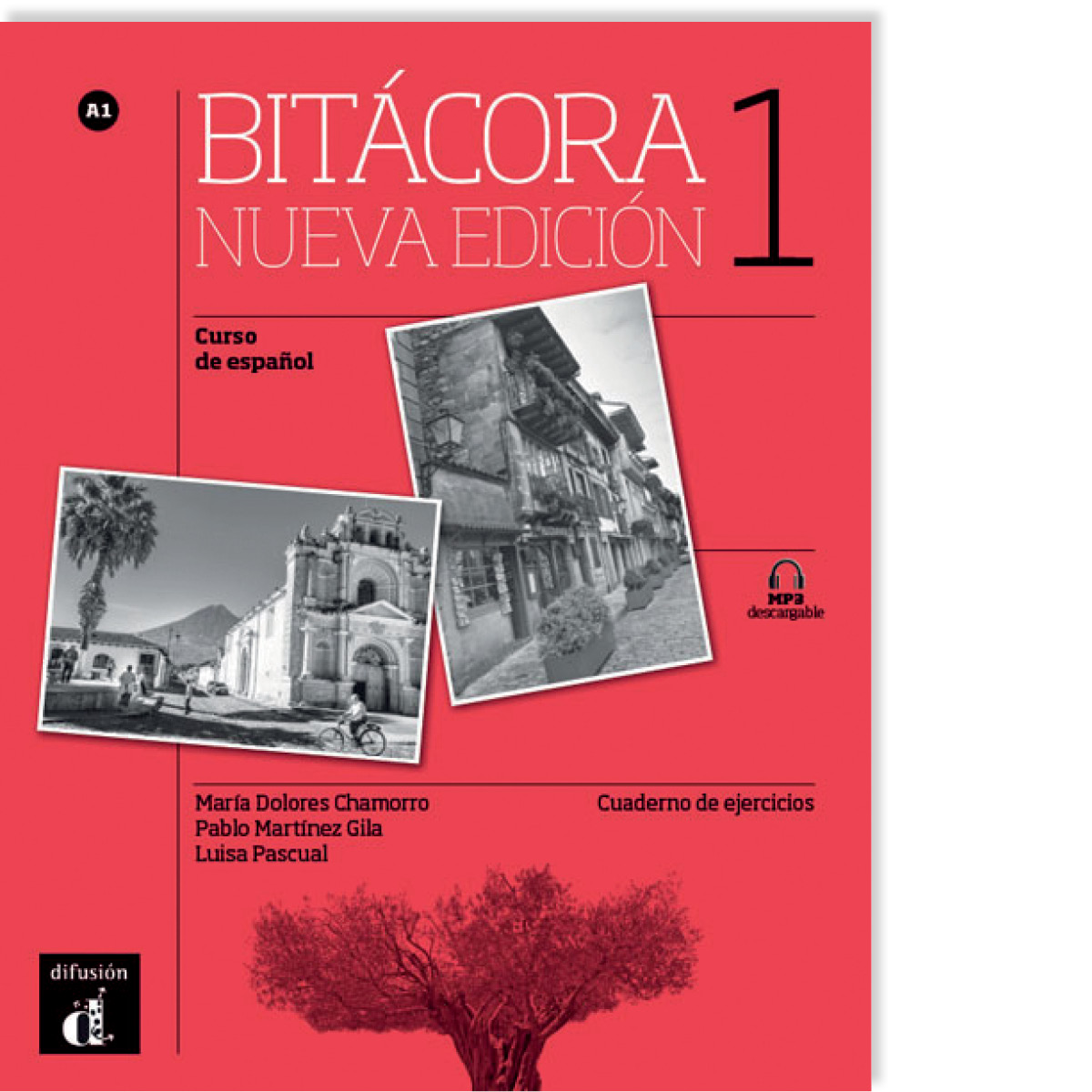 E. Martin Peris, N. Sans Baulenas, A. Garmendia, E. Conejo, P. Garrido: BITÁCORA 1 Nueva Edición, delovni zvezek, založba ROKUS-KLETT, količina: 1, EAN: 9788416347650Španščina kot drugi oz. tretji tuji jezik17,50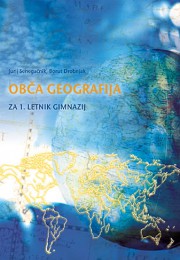 J. Senegačnik, B. Drobnjak: OBČA GEOGRAFIJA, učbenik, založba MODRIJAN, količina: 1, EAN: 9789616357944Geografija22,00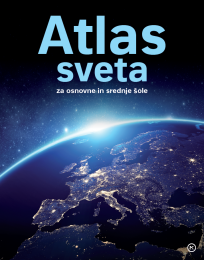 prevod dr. K. Natek: ATLAS SVETA ZA OSNOVNE IN SREDNJE ŠOLE, prenova 2020, založba MKZ, količina: 1, EAN: 9789610159292Geografija44,99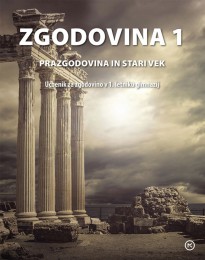 dr. A. Cedilnik et al.: ZGODOVINA 1, Prazgodovina in stari vek, učbenik, založba MKZ, količina: 1, EAN: 9789610150640Zgodovina24,90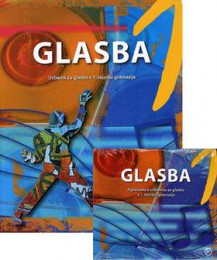 D. Močnik, M. Habjanič Gabršek, S. Ivačič: GLASBA 1, učbenik za gimnazije, založba MKZ, količina: 1, EAN: 9789610102557Glasba21,40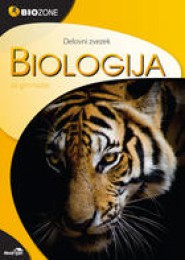 Greenwood: BIOLOGIJA ZA GIMNAZIJE, delovni zvezek, založba MODRIJAN, količina: 1, EAN: 9789617070309Biologija25,00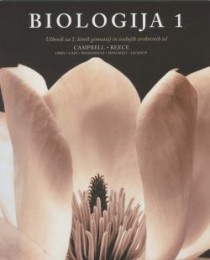 N. A. Campbell, J. B. Reece: BIOLOGIJA 1, Zgradba in delovanje celice, učbenik, založba MOHORJEVA, količina: 1, EAN: 9783708605692Biologija24,60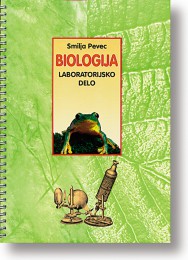 S. Pevec: BIOLOGIJA, laboratorijsko delo, založba DZS, količina: 1, EAN: 9788634121070Biologija9,50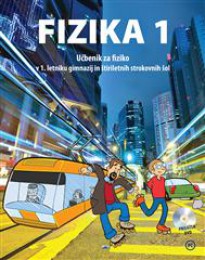 A. Mohorič, V. Babič: FIZIKA 1, učbenik, založba MKZ, količina: 1, EAN: 9789610155379Fizika24,90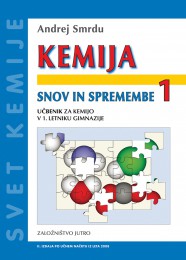 A. Smrdu: KEMIJA, Snov in spremembe 1, učbenik, založba JUTRO, količina: 1, EAN: 9789616746236Kemija16,50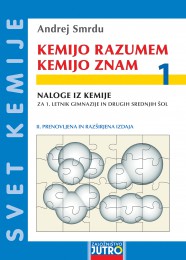 A. Smrdu: KEMIJO RAZUMEM, KEMIJO ZNAM 1, naloge iz kemije, II. Izdaja, založba JUTRO, količina: 1, EAN: 9789616746861Kemija14,50nazivpredmetcena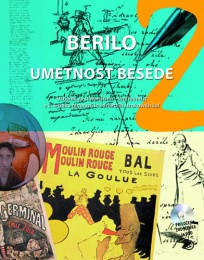 D. Pavlič et al.: BERILO 2, Umetnost besede, učbenik za slovenščino-književnost, založba MKZ, količina: 1, EAN: 9789610105381Slovenščina22,90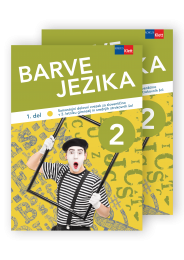 D. Berc Prah, T. Slemenjak, K. Premru Kampuš: BARVE JEZIKA 2, samostojni delovni zvezek, 2 dela, založba ROKUS-KLETT, količina: 1, EAN: 9789612717780Slovenščina22,00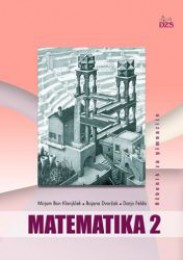 M. Bon Klanjšček, B. Dvoržak, D. Felda: MATEMATIKA 2, učbenik za gimnazije, založba DZS, količina: 1, EAN: 9789610200659Matematika20,50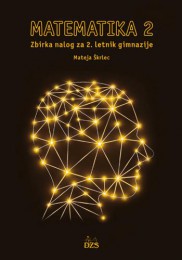 M. Škrlec: MATEMATIKA 2, zbirka nalog za gimnazije, prenova 2019, založba DZS, količina: 1, EAN: 9789610209768Matematika21,50L. Soars, J. Soars: HEADWAY, Intermediate, 5. izdaja, učbenik & iTutor + DVD-ROM za angleščino, založba MKT , količina: 1, EAN: 9780194529150Angleščina kot prvi tuji jezik39,90L. Soars, J. Soars: HEADWAY, Intermediate, 5. izdaja, delovni zvezek z rešitvami za angleščino, založba MKT , količina: 1, EAN: 9780194539685Angleščina kot prvi tuji jezik25,90STUDIO EXPRESS A1, učbenik in delovni zvezek , založba DZS-EPC, količina: 1, EAN: 9783065499712Nemščina kot drugi tuji jezik21,90E. Martin Peris, N. Sans Baulenas, A. Garmendia, E. Conejo, P. Garrido: BITÁCORA 1 Nueva Edición, učbenik, založba ROKUS-KLETT, količina: 1, EAN: 9788416347643Španščina kot drugi tuji jezik30,00E. Martin Peris, N. Sans Baulenas, A. Garmendia, E. Conejo, P. Garrido: BITÁCORA 1 Nueva Edición, delovni zvezek, založba ROKUS-KLETT, količina: 1, EAN: 9788416347650Španščina kot drugi tuji jezik17,50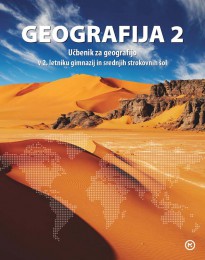 M. Petek, B. Stojilković et al.: GEOGRAFIJA 2, učbenik, založba MKZ, količina: 1, EAN: 9789610150633Geografija21,90prevod dr. K. Natek: ATLAS SVETA ZA OSNOVNE IN SREDNJE ŠOLE, prenova 2020, založba MKZ, količina: 1, EAN: 9789610159292Geografija44,99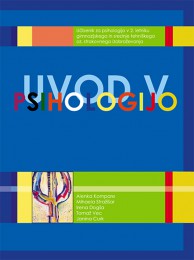 A. Kompare et al.: UVOD V PSIHOLOGIJO, učbenik, prenova, založba DZS, količina: 1, EAN: 9789610201083Psihologija13,25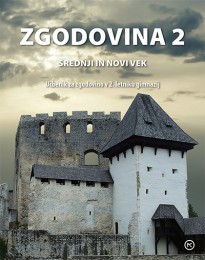 Frantar Š. et al.: ZGODOVINA 2, Srednji in novi vek, učbenik, založba MKZ, količina: 1, EAN: 9789610153573Zgodovina24,90Greenwood: BIOLOGIJA ZA GIMNAZIJE, delovni zvezek, založba MODRIJAN, količina: 1, EAN: 9789617070309Biologija25,00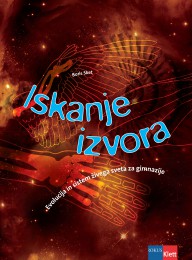 B. Sket: ISKANJE IZVORA. Evolucija in pregled živega sveta, učbenik, založba ROKUS-KLETT, količina: 1, EAN: 9789612713164Biologija18,50S. Pevec: BIOLOGIJA, laboratorijsko delo, založba DZS, količina: 1, EAN: 9788634121070Biologija9,50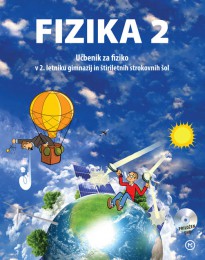 A. Mohorič, V. Babič: FIZIKA 2, učbenik, založba MKZ, količina: 1, EAN: 9789610155386Fizika24,90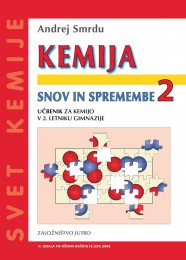 A. Smrdu: KEMIJA, Snov in spremembe 2, učbenik, založba JUTRO, količina: 1, EAN: 9789616746229Kemija16,50A. Smrdu: KEMIJO RAZUMEM, KEMIJO ZNAM 2, naloge iz kemije, 2. izdaja, založba JUTRO, količina: 1, EAN: 9789617024203Kemija16,50nazivpredmetcena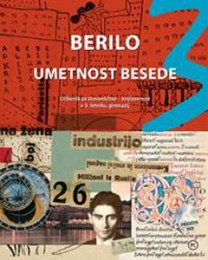 D. Pavlič et al.: BERILO 3, Umetnost besede, učbenik za slovenščino-književnost, založba MKZ, količina: 1, EAN: 9789610105831Slovenščina25,90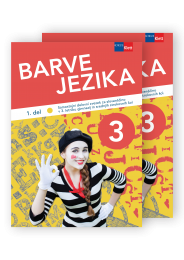 T. Slemenjak, K. Premru Kampuš: BARVE JEZIKA 3, samostojni delovni zvezek za slovenščino-jezik, založba ROKUS-KLETT, količina: 1, EAN: 9789612718749Slovenščina22,00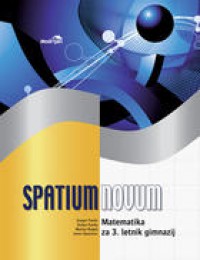 D. Kavka, G. Pavlič, M. Rugelj, J. Šparovec: SPATIUM NOVUM, učbenik za matematiko, založba MODRIJAN, količina: 1, EAN: 9789617121162Matematika22,50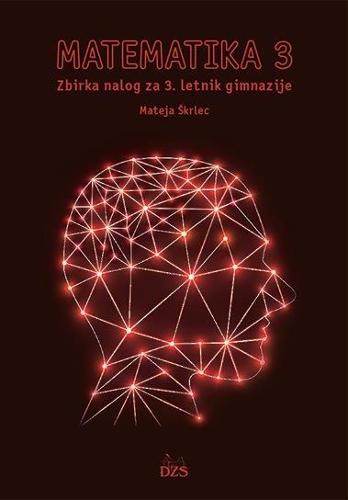 M. Škrlec: MATEMATIKA 3, zbirka nalog za gimnazije, prenova 2020, založba DZS, količina: 1, EAN: 9789610209980Matematika21,50DAS LEBEN A2, delovni učbenik, založba DZS-EPC, količina: 1, EAN: 9783061220907Nemščina kot drugi tuji jezik36,50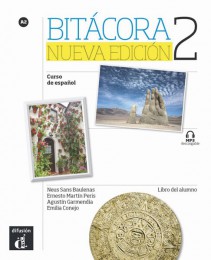 E. Martin Peris, N. Sans Baulenas, A. Garmendia, E. Conejo, P. Garrido: BITÁCORA 2 Nueva Edición, učbenik, založba ROKUS-KLETT, količina: 1, EAN: 9788416347667Španščina kot drugi oz. tretji tuji jezik30,00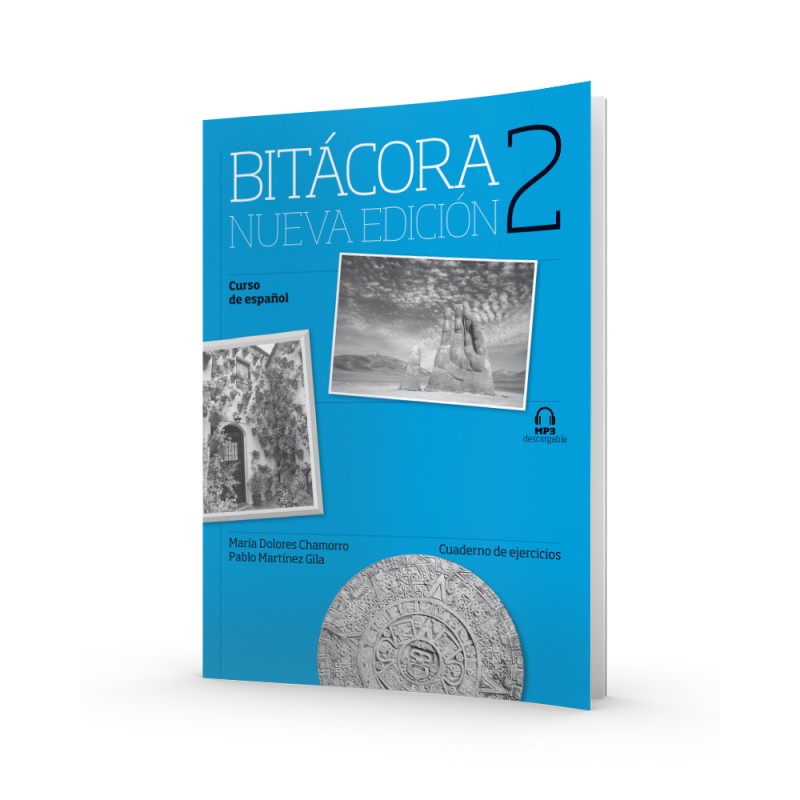 E. Martin Peris, N. Sans Baulenas, A. Garmendia, E. Conejo, P. Garrido: BITÁCORA 2 Nueva Edición, delovni zvezek, založba ROKUS-KLETT, količina: 1, EAN: 9788416347674Španščina kot drugi oz. tretji tuji jezik17,50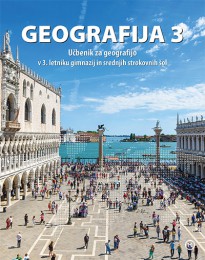 M. Petek, B. Stojilković et al.: GEOGRAFIJA 3, učbenik, založba MKZ, količina: 1, EAN: 9789610153559Geografija21,90prevod dr. K. Natek: ATLAS SVETA ZA OSNOVNE IN SREDNJE ŠOLE, prenova 2020, založba MKZ, količina: 1, EAN: 9789610159292Geografija44,99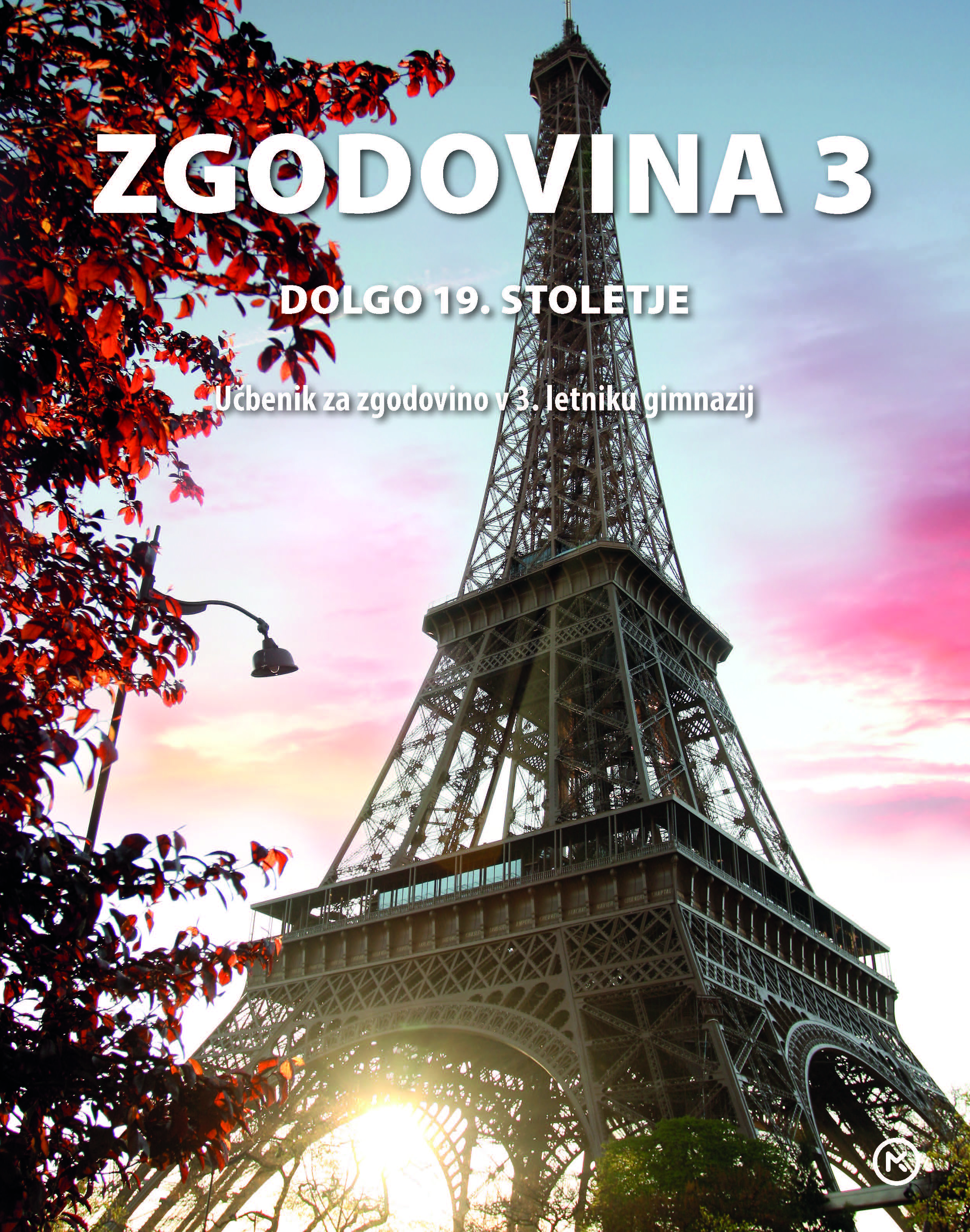 V. Brodnik, G. Antoličič, Š. Frantar, D. Babič: ZGODOVINA 3, učbenik, založba MKZ, količina: 1, EAN: 9789610155782Zgodovina24,90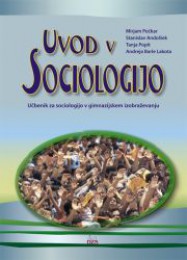 M. Počkar, T. Popit, S. Andolšek, A. Barle Lakota: UVOD V SOCIOLOGIJO, učbenik, založba DZS, količina: 1, EAN: 9789610201106Sociologija18,00Greenwood: BIOLOGIJA ZA GIMNAZIJE, delovni zvezek, založba MODRIJAN, količina: 1, EAN: 9789617070309Biologija25,00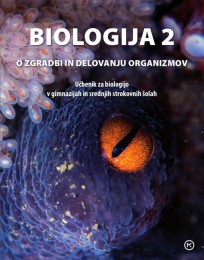 G. Belušič, M. Vittori et al.: BIOLOGIJA 2, O zgradbi in delovanju organizmov, učbenik, založba MKZ, količina: 1, EAN: 9789610150657Biologija24,90S. Pevec: BIOLOGIJA, laboratorijsko delo, založba DZS, količina: 1, EAN: 9788634121070Biologija9,50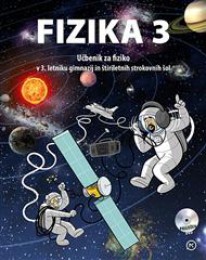 A. Mohorič, V. Babič: FIZIKA 3, učbenik, založba MKZ, količina: 1, EAN: 9789610155393Fizika24,90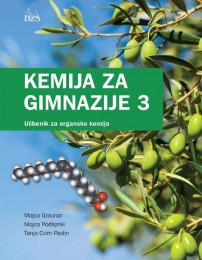 M. Graunar, M. Podlipnik, R. Cvirn Pavlin: KEMIJA ZA GIMNAZIJE 3, učbenik, prenova, založba DZS, količina: 1, EAN: 9789610208617Kemija19,60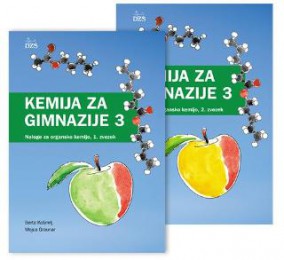 M. Graunar, M. Podlipnik, R. Cvirn Pavlin: KEMIJA ZA GIMNAZIJE 3, zbirka nalog, založba DZS, količina: 1, EAN: 9789610209126Kemija18,50nazivpredmetcena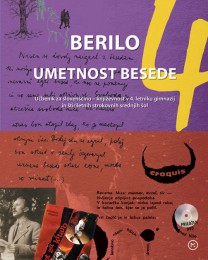 D. Pavlič et al.: BERILO 4, Umetnost besede, učbenik za slovenščino-književnost, založba MKZ, količina: 1, EAN: 9789610113294Slovenščina25,90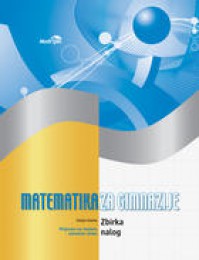 D. Kavka: MATEMATIKA ZA GIMNAZIJE, priprava na maturo, osnovna raven, založba MODRIJAN, količina: 1, EAN: 9789617070644Matematika22,50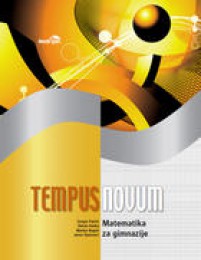 J. Šparovec et al.: TEMPUS NOVUM, učbenik za matematiko, založba MODRIJAN, količina: 1, EAN: 9789617070408Matematika22,50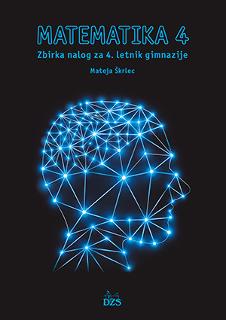 M. Bon Klanjšček, B. Dvoržak, D. Felda, S. France, M. Škrlec: MATEMATIKA 4, zbirka nalog za gimnazije, prenova 2021, založba DZS, količina: 1, EAN: 9789610209997Matematika21,50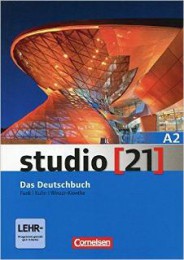 H. Funk et al.: STUDIO 21 A2, učbenik za nemščino, založba DZS-EPC, količina: 1, EAN: 9783065205740Nemščina kot drugi tuji jezik37,90E. Martin Peris, N. Sans Baulenas, A. Garmendia, E. Conejo, P. Garrido: BITÁCORA 2 Nueva Edición, učbenik, založba ROKUS-KLETT, količina: 1, EAN: 9788416347667Španščina kot drugi oz. tretji tuji jezik30,00E. Martin Peris, N. Sans Baulenas, A. Garmendia, E. Conejo, P. Garrido: BITÁCORA 2 Nueva Edición, delovni zvezek, založba ROKUS-KLETT, količina: 1, EAN: 9788416347674Španščina kot drugi oz. tretji tuji jezik17,50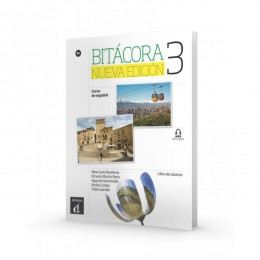 E. Martin Peris, N. Sans Baulenas, A. Garmendia, E. Conejo, P. Garrido: BITÁCORA 3 Nueva Edición, učbenik, založba ROKUS-KLETT, količina: 1, EAN: 9788416657520Španščina kot drugi oz. tretji tuji jezik30,00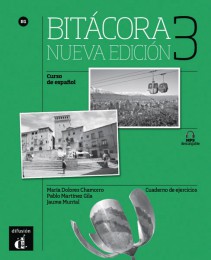 E. Martin Peris, N. Sans Baulenas, A. Garmendia, E. Conejo, P. Garrido: BITÁCORA 3 Nueva Edición, delovni zvezek, založba ROKUS-KLETT, količina: 1, EAN: 9788416657537Španščina kot drugi oz. tretji tuji jezik17,50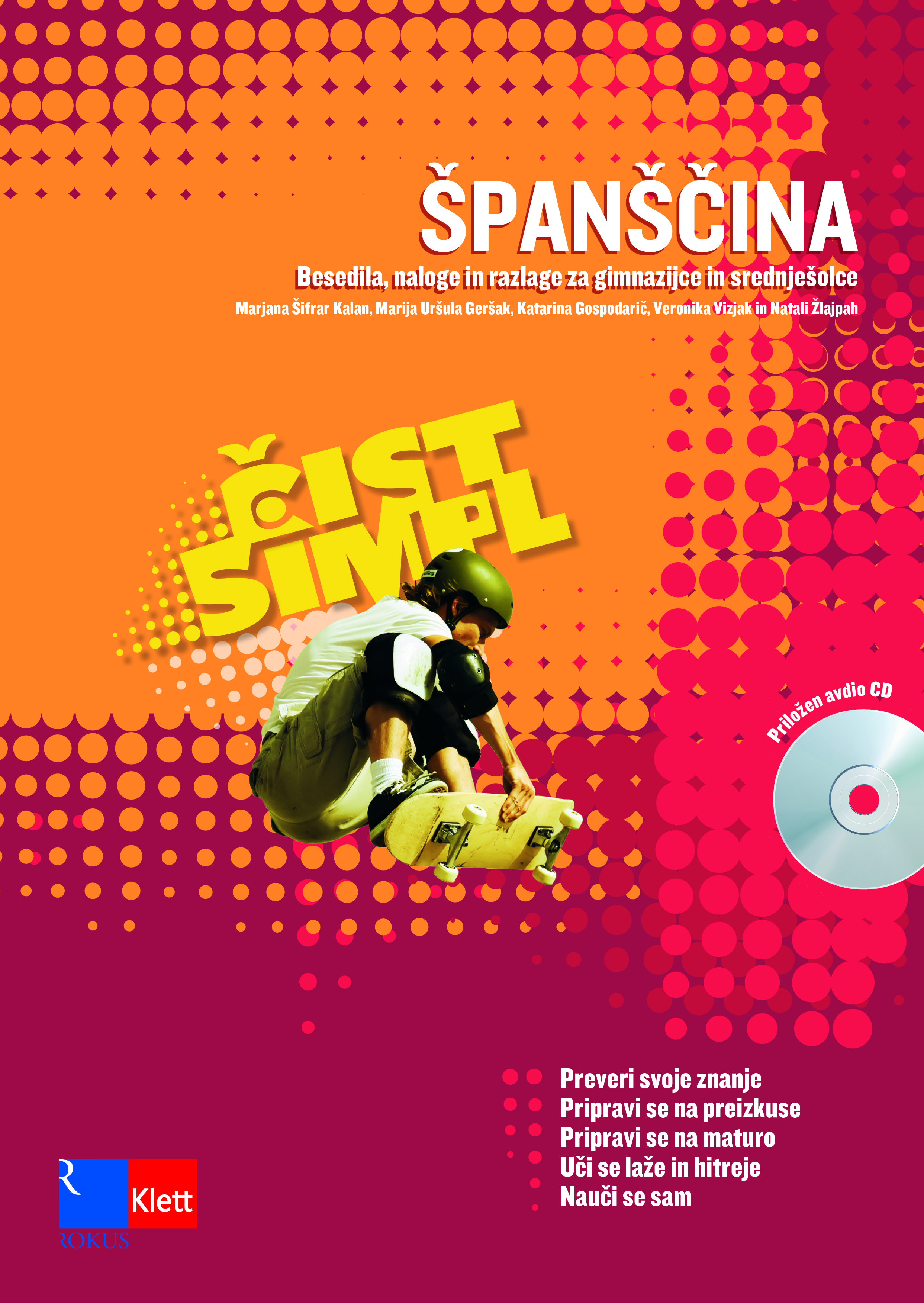 M. Šifrar Kalan et all.: ČIST SIMPL. Španščina, Besedila, naloge in razlage, založba ROKUS-KLETT, količina: 1, EAN: 9789612099176Španščina kot drugi oz. tretji tuji jezik14,85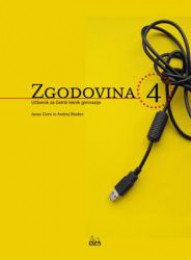 A. Gabrič, M. Režek: ZGODOVINA 4, učbenik, prenova, založba DZS, količina: 1, EAN: 9789610201793Zgodovina19,80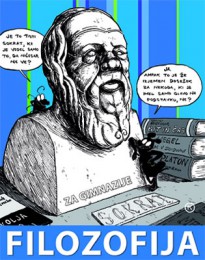 N. Miščević et al.: FILOZOFIJA ZA GIMNAZIJE, učbenik, založba MKZ, količina: 1, EAN: 9788611177274Filozofija20,90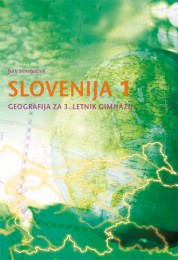 J. Senegačnik: SLOVENIJA 1, učbenik za geografijo, založba MODRIJAN, količina: 1, EAN: 9789617070385Geografija - izbirni predmet22,00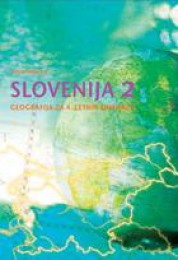 J. Senegačnik: SLOVENIJA 2, učbenik za geografijo, založba MODRIJAN, količina: 1, EAN: 9789617070798Geografija - izbirni predmet22,00prevod dr. K. Natek: ATLAS SVETA ZA OSNOVNE IN SREDNJE ŠOLE, prenova 2020, založba MKZ, količina: 1, EAN: 9789610159292Geografija - izbirni predmet44,99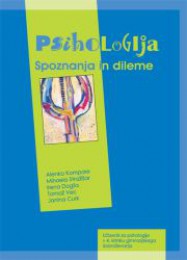 A. Kompare et al.: PSIHOLOGIJA, Spoznanja in dileme, učbenik, prenova, založba DZS, količina: 1, EAN: 9789610201090Psihologija - izbirni predmet17,35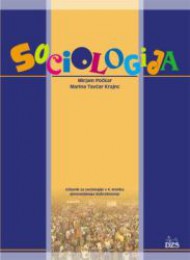 M. Počkar, M. Tavčar Krajnc: SOCIOLOGIJA, učbenik, založba DZS, količina: 1, EAN: 9789610201113Sociologija - izbirni predmet18,50A. Smrdu: KEMIJA, Snov in spremembe 1, učbenik, založba JUTRO, količina: 1, EAN: 9789616746236Kemija - izbirni predmet16,50A. Smrdu: KEMIJA, Snov in spremembe 2, učbenik, založba JUTRO, količina: 1, EAN: 9789616746229Kemija - izbirni predmet16,50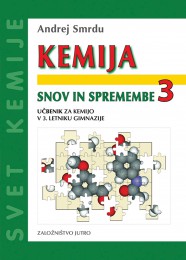 A. Smrdu: KEMIJA, Snov in spremembe 3, učbenik, založba JUTRO, količina: 1, EAN: 9789616433945Kemija - izbirni predmet17,50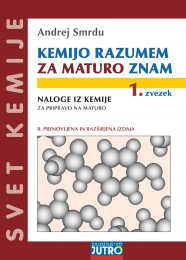 A. Smrdu: KEMIJO RAZUMEM, ZA MATURO ZNAM, naloge iz kemije, II. Izdaja, založba JUTRO, količina: 1, EAN: 9789617024012Kemija - izbirni predmet19,90